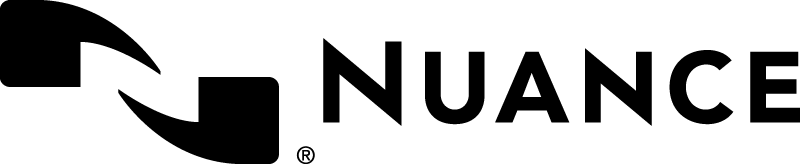 ClintegrityTM VA CDI ProENHANCEMENT REQUEST FORMPlease save the completed form, including your facility name and email it to Melissa Gruenloh at Melissa.gruenloh@nuance.com. All enhancements are subject to review.  You will be notified when a decision is made on your request.  Thank you.Ticket #: Date of Request:  VISN:              Facility:  Clintegrity Version:    Requestor Name:  Contact Phone #:  Contact Email:  Submitted by:  Screenshots added below?    Yes    NoDescribe Enhancement:Describe Enhancement:Describe what is/is not occurring in current version:Describe what is/is not occurring in current version:Is a VA change necessitating this enhancement?     Yes    No       If “Yes,” please describe:Is a VA change necessitating this enhancement?     Yes    No       If “Yes,” please describe:Will the enhancement be visual?    Yes    No        If “Yes,” please describe:Will the enhancement be visual?    Yes    No        If “Yes,” please describe:Will this enhancement benefit all facilities?     Yes    No     If “Yes,” please describe:Will this enhancement benefit all facilities?     Yes    No     If “Yes,” please describe:Will any process be affected by this change:   Yes    No     If “Yes,” please describe:Will any process be affected by this change:   Yes    No     If “Yes,” please describe:What is the urgency of this enhancement?     Low      Medium      HighWhat is the urgency of this enhancement?     Low      Medium      HighEnhancement Committee Use OnlyEnhancement Committee Use OnlyDate Request Received:  Approved       Denied       DuplicatePriority:  1: High    2: Medium     3: LowComments: Comments: Resolution: Resolution: Judgment Date: Released in Version:          Quarter/Year: 